                                                     Буду жить Международный день недоношенного ребенка был установлен в 2009 году, который   призван привлечь внимание общества к таким проблемам как: профилактика заболеваемости беременных женщин, необходимость оказания своевременной медицинской помощи родившимся младенцам раньше положенного срока.Рождение ребенка – огромная радость в жизни каждой семьи, 40 недель – стандартный срок вынашивания беременной женщиной маленького человечка. В последние годы количество детей, родившихся раньше положенного времени, увеличивается.  Во всем мире ежегодно появляется на свет около 15 миллионов таких детей (в Беларуси таких детей около  4,5  тысяч), по причине недоношенности умирают около 1-го миллиона новорожденных, многие впоследствии страдают различными заболеваниями. В   нашей стране проблеме недоношенных детей  уделяется большое внимание, в разных регионах страны действуют  перинатальные центры, которые оказывают необходимую помощь беременным женщинам и  выхаживают  детей, которые родились не в запланированный срок.В результате в республике  снизилась детская смертность, улучшились показатели здоровья матерей и младенцев. Для выхаживания таких детей требуется высокотехнологичное оборудование и современные действенные медикаменты. Новорожденным, как и матери, требуется особый уход и медицинская помощь, порой необходима и психологическая поддержка семьям. Благодаря профессионализму медицинским работников,  дети с  недостатком веса  (массой до 1-го килограмма) и функционально незрелые    - получают возможность на здоровую и полноценную жизнь. Выхаживание недоношенного ребенка  сложный процесс: круглосуточное наблюдение, контроль температуры и влажности в инкубаторах, искусственное  вскармливание, при необходимости – проведение интенсивной терапии. Иногда в таких условиях маленький человек находится до  4 месяцев. 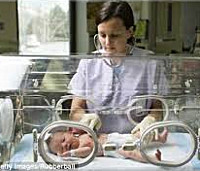 Причины, приводящие к рождению недоношенных детей:  социально-биологические факторы, включающие слишком юный или пожилой возраст родителей (моложе 18 и старше 40 лет), вредные привычки беременной, недостаточное питание и неудовлетворительные бытовые условия, профессиональные вредности, неблагоприятный психоэмоциональный фон (частые стрессы), отягощенный акушерско-гинекологической анамнез и патологическое течение настоящей беременности  (аборты, преждевременная отслойка плаценты),гинекологические заболевания беременной, хронические заболевания матери: сахарный диабет, гипертоническая болезнь, пороки сердца, пиелонефрит, ревматизм и др, заболевание острыми  инфекционными, перенесенными женщиной на поздних сроках беременности. Риск преждевременного  рождения ребёнка выше у женщин, не планировавших беременность.. Клинические признаки недоношенности ребёнка включают непропорциональное телосложение, открытые швы черепа и малый родничок, не выраженность подкожно-жирового слоя, гиперемию кожных покровов, недоразвитие половых органов, слабость или отсутствие рефлексов,  интенсивную и длительную желтуху и др. Недоношенность ребёнка определяется  и незрелостью жизненно важных органов и систем организма:  дыхательной, сердечно – сосудистой, эндокринной, нервной,  всех отделов желудочно-кишечного тракта,  функциональной незрелостью почек, У недоношенных детей  быстрыми темпами развивается ранняя анемия, имеется повышенный риск развития сепсиса и гнойного менингита, остеомиелита. Недоношенные дети догоняют рожденных в срок сверстников только к 2-3 годам (иногда к 5-6 годам). 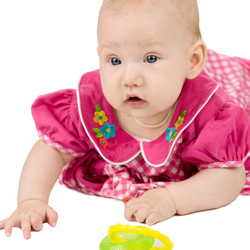 Дети, рожденные недоношенными, нуждаются в организации особого ухода. Их поэтапное выхаживание осуществляется специалистами неонатологами и педиатрами сначала в родильном доме, затем в детской больнице и поликлинике. После выписки такие  дети нуждаются в постоянном наблюдении педиатра в течение первого года жизни. Преждевременные роды нельзя считать чем-то обычным, хотя  выживаемость недоношенных детей растет, серьезных рисков для здоровья остается по-прежнему немало.Профилактика преждевременного рождения детей предусматривает: охрану здоровья будущей матери начиная с самого раннего детства; предупреждение медицинских абортов и  заболеваний венерическими болезнями; создание благоприятных условий для беременной в семье и на производстве; своевременное выявление беременных с угрозой преждевременных родов и наблюдение за течением беременности у них. Профилактика преждевременного рождения детей предусматривает: Охрану здоровья будущей матери начиная с самого раннего детства; Предупреждение медицинских абортов, особенно у женщин с нарушением менструального цикла и нейроэндокринными заболеваниями; Создание благоприятных условий для беременной в семье и на производстве; Своевременное выявление беременных с угрозой преждевременных родов и наблюдение за течением беременности у них. Первоочередной задачей медицинских работников в борьбе за снижение заболеваемости и детской смертности является предупреждение недоношенности. А в случае ее возникновения оказание должного ухода за недоношенными новорожденными детьм